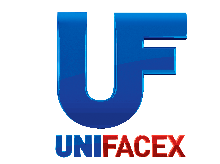 DisciplinaC.H.MODULO I - CIÊNCIA: SAÚDE, EDUCAÇÃO E SOCIEDADE.120hPSICOMOTRICIDADE: SAÚDE E EDUCAÇÃO30hFUNDAMENTOS DA PSICOMOTRICIDADE10hMETODOLOGIA DA PESQUISA20hBASES GENÉTICA E NEUROLÓGICA30hEDUCAÇÃO E SOCIEDADE30hMODULO II – PSICOMOTRICIDADE E APRENDIZAGEM120hEPISTEMOLOGIA DA PSICOMOTRICIDADE30hPSICOMOTRICIDADE E DESENVOLVIMENTO INFANTIL30hASPECTOS DO DESENVOLVIMENTO PSICOMOTOR30hPSICOMOTRICIDADE E ARTE-EDUCAÇÃO30hMODULO III – PSICOMOTRICIDADE E PRÁTICAS EDUCATIVAS120hA PRÁTICA PSICOMOTORA PREVENTIVA20hGRAFISMO30hOFICINA DE PSICOMOTRICIDADE20hPSICOMOTRICIDADE CLÍNICA E INSTITUCIONAL20hESTÁGIO SUPERVISIONADO30hCARGA HORÁRIA TOTAL360h